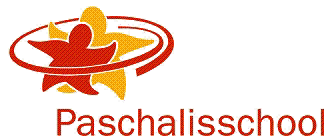 Notule groepsouderoverleg Datum: woensdag 14 oktober 2020 Tijd:      20.50 uur (“inloop” 20.45 uur) – 21.30 uur (Aansluitend aan jaarvergadering 20.00-20.45)Plaats: online via MS Teams Uitgenodigd: alle klassenouders en OR ledenAfgemeld: Marjanka, Chantal,Opening, welkom, vaststellen agendaIedereen wordt welkom geheten door Barbara. Agenda wordt goed gekeurdVerslag vorige vergadering (23-01-2020)Vragen of aanmerkingen zijn er niet, vergadering was voor lock down. Nog wel vragen:Anouk Roefs: Is het mogelijk dat klassenouders ook via parro kunnen communiceren met ouders ipv via mail. Is er al ooit bekeken of dat mogelijk is? Antwoord Parro wordt door leerkrachten bedient als groepsouder bericht wil plaatsen kan dit via leerkracht. In het vorige schooljaar hebben meerdere functies binnen Parro opengestaan, deze zijn door school zelf weer terug gedraaid.Carina Schulte: Zelf iets op Parro plaatsen zou inderdaad het probleem verhelpen dat een aantal ouders niet reageert op briefjes, waardoor je niet van alle ouders mailadressen krijgtIn groep 8 zijn twee groepsapps aangemaakt waar je vrijwillig in toegevoegd bent. één voor mededeling waarin alleen de groepsouders dingen kunnen plaatsen en een waar iedereen op elkaar kan reageren, dit wordt ervaren als een laag drempelig medium. Zover wij weten is er geen beleid van school hierover. Groepsouders kijk wat je hiermee wilt doen. Houd wel in je achter hoofd dat ouders die niet in deze app zitten ook geïnformeerd moeten worden bijv middels mail. Nieuws vanuit schoolDit kopje wordt altijd door Sylvia op zich genomen. momenteel  is ze  nog afwezig , ze start mogelijk na herfstvakantie met weer taken op te pakken.Nieuws vanuit de groepsoudersCarina groepsouder 1/2c: goed verlopen geen bijzonderheden, weinig vragen nog vanuit ouders. Alles goed opgestartLieke groepsouder 3/4c: Wat ik elke keer wel een dingetje vindt is het verzamelen van de emailadressen. De kleuters kregen een blaadje mee waarop ouders konden aangeven wanneer/waarmee ze kunnen helpen. Bij deze klas had ik geen idee hoe dit moest. Ook leerkracht had hier geen idee van. Voorstel een plan maken voor het begin van het schooljaar, mogelijk toevoegen aan groepsoudermap zodat het volgend schooljaar gestroomlijnder loopt. Dit ook beter afstemmen met leerkracht. Lieke groepsouders 3/4b reageert dat in deze klas via Parro is verstuurd. Carina groepsouder 1/2a geeft aan dat er een herinneringsmail is verstuurd maar dat er weinig respons op kwam. Linda groepsouder 1/2a hebben ook via parro de mailadressen gevraagd.Algemeen wordt nog opgemerkt dat alle leerkrachten sowieso een eigen manier heeft van communiceren met groepsouders/ ouders Parro.  Werkgroepen: Als eerste wordt opgemerkt dat dit jaar alles anders zou zijn. Zolang er geen ouders op school mogen komen eist alles iets meer creativiteit. Wat wel vast staat is dat alle feestelijkheden voor de kinderen doorgang gaan hebben. Er zijn werkgroepen die er al druk mee bezig zijn. Onderstaand per werkgroep zal contact persoon OR informatie geven. Sinterklaas: (Lotte) eerste vergadering met school en werkgroep is al geweest. Cadeaus zijn besteld Sint en twee pieten zijn al geregeld. Nu wordt nog naar de dag invulling zelf gekeken. Vraag van Carina( hoe wordt de voorbereiding van Sint gedaan, zoals inpakken van cadeautjes? Op welke manier kunnen ouders daar wel bij helpen? Cadeautjes verdelen onder de ouders om thuis in te pakken?) Reactie tot nu toe is afgesproken dat de werkgroep deze gaan inpakken. Dit ook om goed zicht er op te kunnen houden. Als werkgroep kunnen we dit nogmaals bespreken. Er komt iig niet zoals voorgaande jaren een bericht  in de maandag krant hiervoor. Reactie Carina (ze bied zich aan om thuis wat in te pakken)Kerst: ( Barbara) de stand zoals afgelopen jaar mag niet dus ook hier gaat nog iets creatiefs gezocht worden voor de kinderen.Carnaval: (Kim) Helaas geen optocht er wordt zeker een mooi feest voor de kinderen gemaakt. Ideeën genoeg maar vorm moet nog met school besproken worden.Avond4daagse: (Lidewij)nog geen info hopelijk gaat het dit jaar door, wordt vervolgdSchoolreisje (Lidewij)gaat door zoals het er nu uit ziet donderdag 1 juli 2021. Eerste overleg vindt volgende week plaats. Momenteel mogen de touringcars  nog niet rijden maar laten we positief blijven. Vraag van Edwin ( zonder te willen doemdenken; maar stel dat het schoolreisje niet door kan gaan hoe kan er dan omgegaan worden met de vouchers? Ivm geldigheidsduur van voucher. Antwoord: De voucher heeft idd een houdbaarheidsdatum. Met de parken is afgesproken dat we ze dit jaar zouden gaan inzetten. Mocht het als nog niet door gaan hopen we dat parken gewoon weer mee werken.Feest/ klein schoolreisje: nog niks over te melden moet nog met school opgepakt worden.Groep 8 (Barbara) werkgroep start in de regel na carnaval. Hopelijk mogen ze op kamp en anders een andere leuke activiteit. We zorgen voor een leuke herinnerring Sport: weten nog niet wat er door gaatVersier: (Lotte) Er is aangegeven dat er veel vervangen moet worden. Hier is momenteel contact met Irna over. Er zijn verschillende ideeën. Vraag Karin hoe wordt versiert op school, normaal doen ouders dit. Antwoord goede vraag, ouders mogen op uitnodiging naar binnen. Mogelijk zit daar een mogelijkheid in anders kunnen de leerkrachten zelf aan de slag. Brenda reageert hierop dat groep 8 ook kan versieren.  Luizenpluizen: dit gaat vanaf nu naar school toeActiviteitenAlle activiteiten vinden pas plaats na januariPasenKoningsspelenJuffen-/ meesterdag: Idee is dit samen te voegen met het kleine school feest wordt nog met school terug gekoppeldLief en leed: hoe je geld terug te krijgen. bonnen digitaal naar mail or, of in brievenbus (saltshof 2007) bij Carlijn naam, iban nummer en waarvoor erop. Handbal-/voetbaltoernooi zoals eerder al vermeld nog geen duidelijkheid of deze wel of niet doorgaan. Bijdrage van ouderraad is in ieder geval  shirts iets te eten en drinken.Kamp groep 8 nog weinig informatie over enkel 19 tot 21 mei is kamp van de twee klassen samen.Verkeer: Lisette had hier een vraag over; (ik vraag me af wat de werkgroep verkeer onderneemt inzake de verkeerssituatie rondom school. Op dit moment is het erg vol op de ‘stoep’ precies daar waar de kinderen moeten oversteken. Dit is al door verschillende ouders terug gekoppeld naar school (bijv waar is school bij start, Lieke en Lucienne stonden voor de zomervakantie bij ingang. En pionen voor de ingang weg rond het tafeltennis gebouw. Nu al tijd niet meer gezien) Reactie is dat school dit intern oppakt. Linda vult aan dat er auto’s blijven rijden voor de tafeltennisvereniging En dat zij ook gemaild heeft naar Lieke ook daar reactie was dat ze intern gingen over leggen over de mogelijkheden. . Lisette vult zelf aan dat het “kiss&ride” gebeuren OP de parkeerplaats ook opstoppingen en chaos opleveren. Daarnaast is ook nog doorgegeven dat ze anders eventueel een BOA in kunnen zetten om de ouders er toch meer op te attenderen, wordt op andere locaties gedaan. Lisette geeft aan dat ze zich kan voorstellen dat een oproep in de maandag krant vanuit de werkgroep een idee is. Reactie vanuit school al diverse malen een mail/parro bericht naar ouders, maar ze blijven zich toch rond om de oversteek plek verzamelen. En de auto langs het tafeltennis gebouw laten rijdenDe werkgroep verkeer (ouders) heeft veel aangestuurd op de veiligheid voordat corona covid 19 de lock-down er was. De tijd dat school weer langzaam opgestart is ligt bij school daar is ouder werkgroep niet bij betrokken. Nu andere tijden dus andere maatregelen. Er werd nog wel aangegeven dat ze nog aan de gang moesten met het kleuter mee fietsen tot schoolplein. Hiermee werd bedoeld dat er ouders zijn die het niet prettig vinden/ vertrouwen hun kleuter dat grote stuk alleen te laten fietsen. Carina geeft aan dat kleuter toch vaak hulp nodig hebben bij het op slot zetten van de fiets. Hier moet nog naar een oplossing voor worden gezocht.Dit blijft een zeer actueel punt die zeker teruggekoppeld moet gaan worden aan school, daarnaast neemt ook de MR dit mee in hun volgende vergadering, deze is 3 november. Lisette zal dit dan ook terugkoppelen naar de OR.  Simone geeft nog aan dat als dit met Lieke van de Ven gaan kortsluiten dat ze samen met Danielle (werkgroep verkeer ouders) benaderd mogen worden om mee te denken. Lisette vraagt nog even of Simone dan haar mail naar paschalis.mr@kansenkleur.nl wil sturen zodat dit opgepakt kan worden.Ingebrachte punten: geen Rondvraag  geen vragenAfsluiting 21.30